ЗНАТЬ лекцию, параграф 21, страницы 339-349, 22, страницы 353-360 учебник А.В. Погорелов «Геометрия 7-11 класс». ВЫПОЛНИТЬ ЗАДАНИЕ: кратко законспектировать лекцию, решить задачистраница 362 №22;страница 362 №24;страница 362 № 30ВЫПОЛНЕННОЕ ДОМАШНЕЕ ЗАДАНИЕ ОТСЫЛАТЬ НА МОЮ ПОЧТУ В ВИДЕ ФОТОГРАФИИ:furkalo25@yandex.uaСРОКИ ВЫПОЛНЕНИЕ ЗАДАНИЕ 04.06.2020 ДО 11:30ЛЕКЦИОННОЕ ЗАНЯТИЕТЕМА: «Площади боковых поверхностей тел вращения»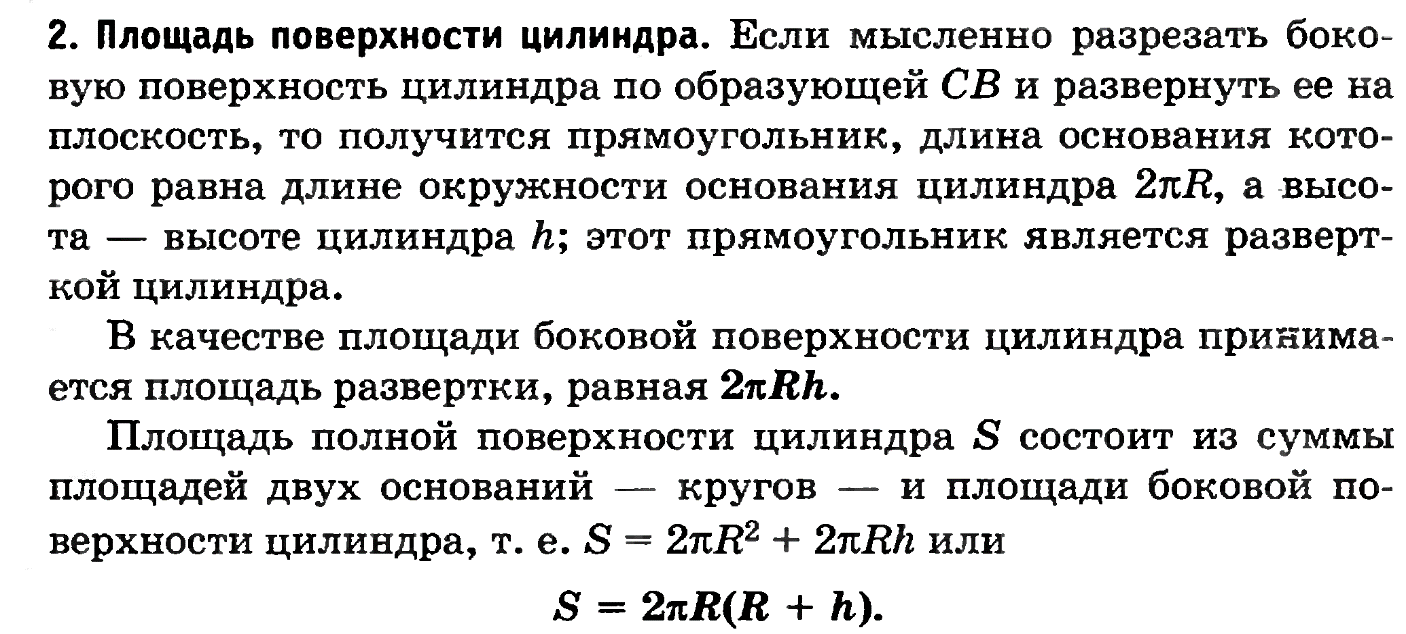 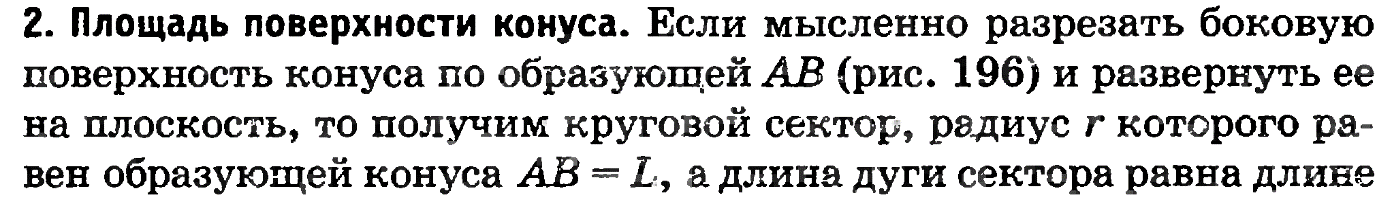 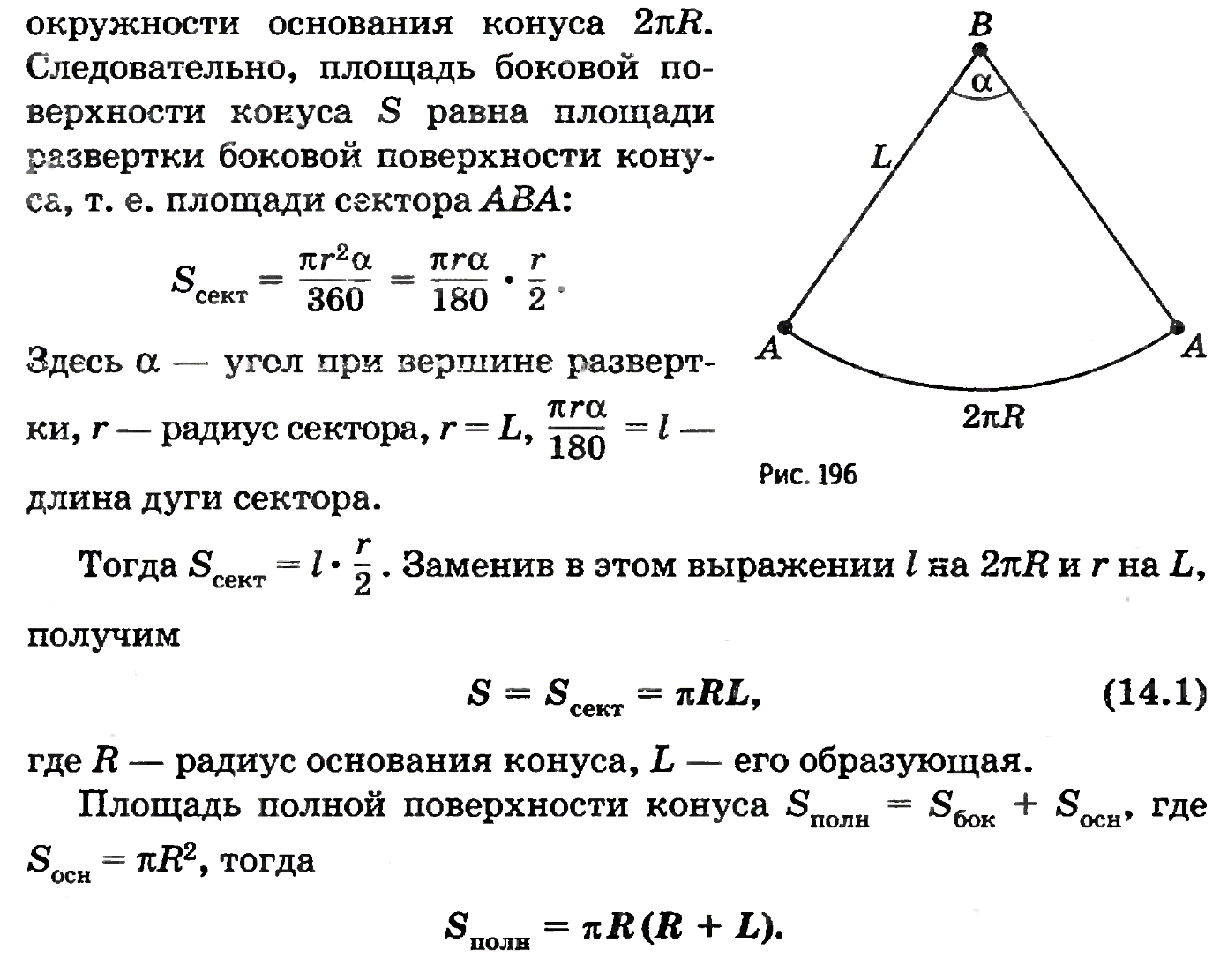 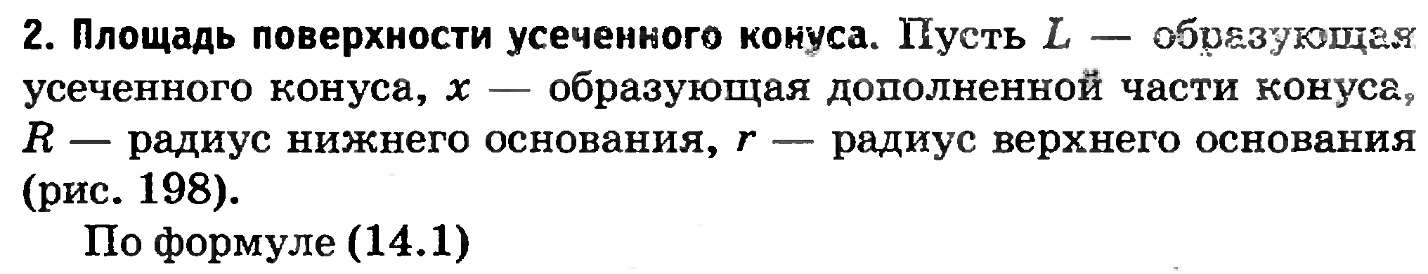 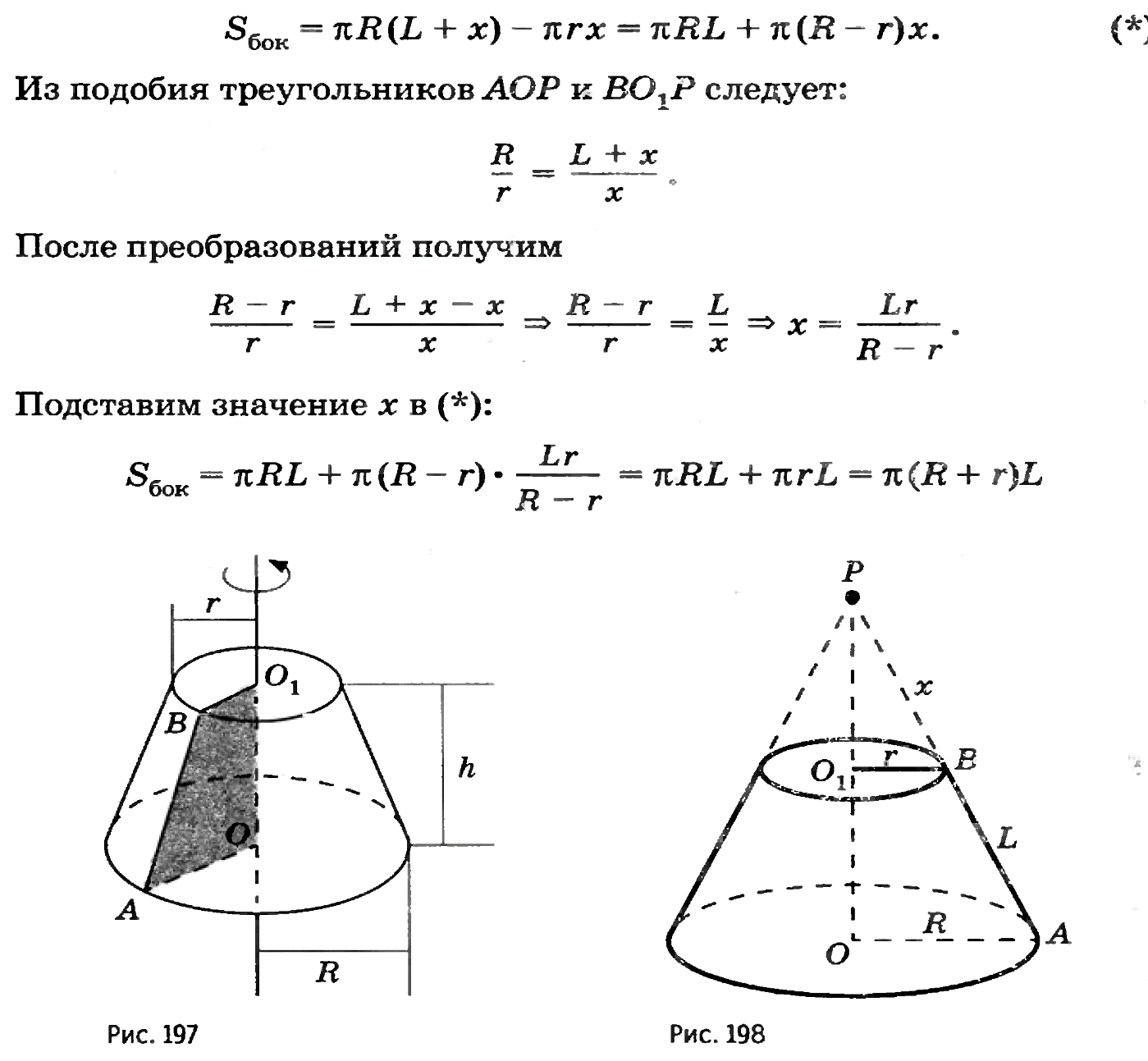 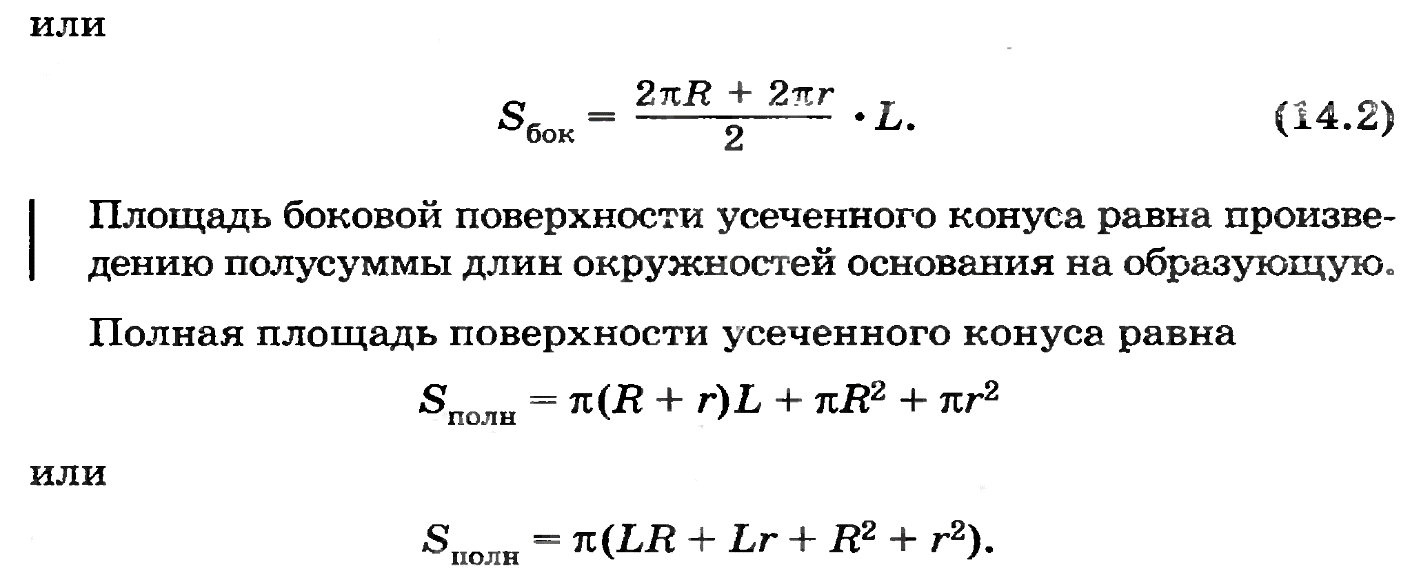 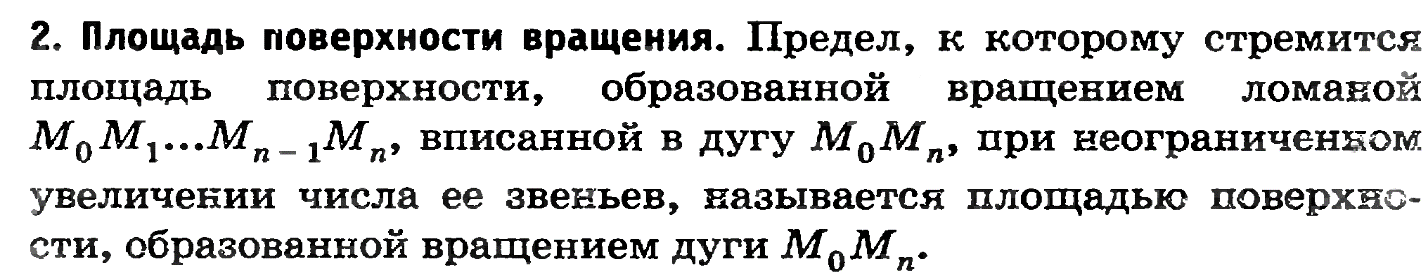 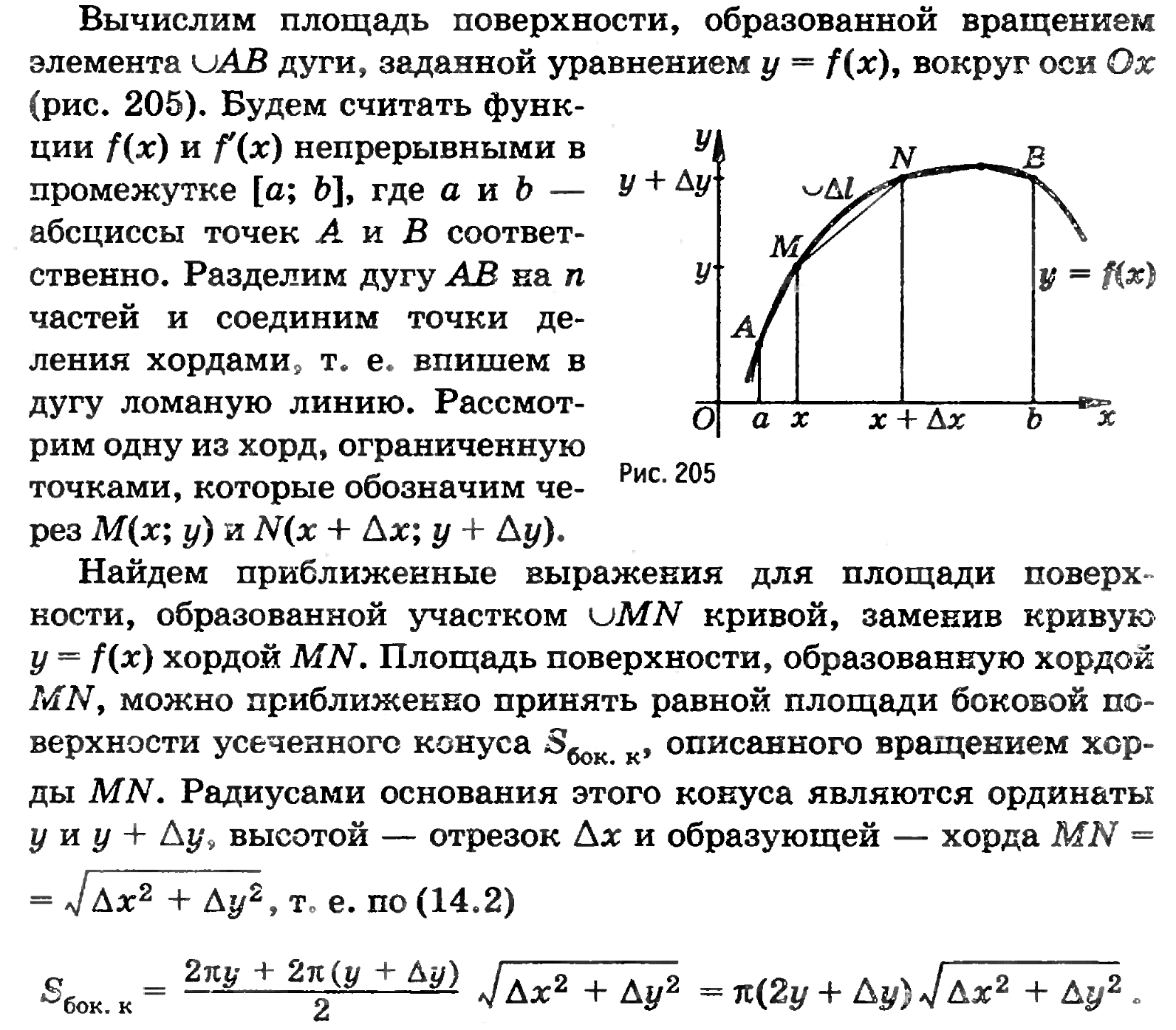 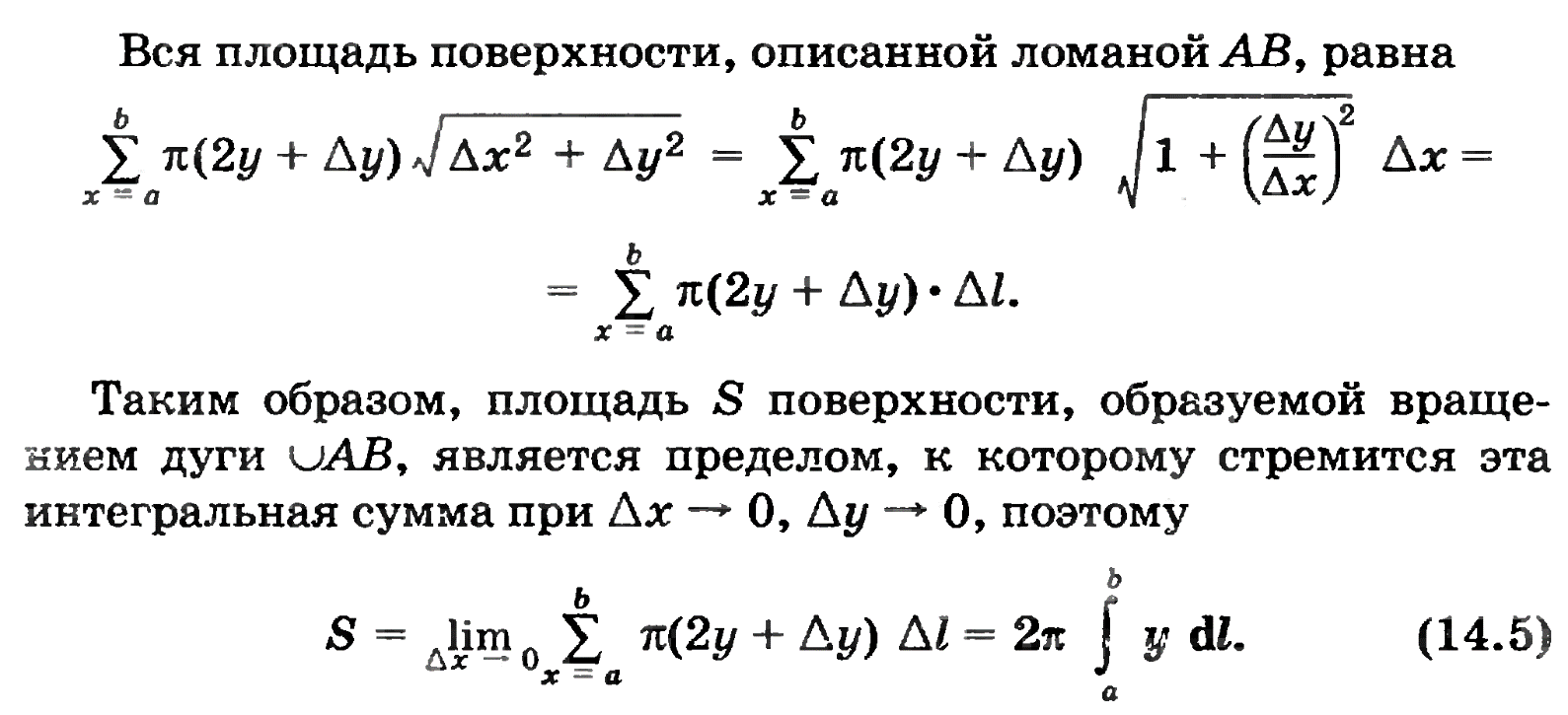 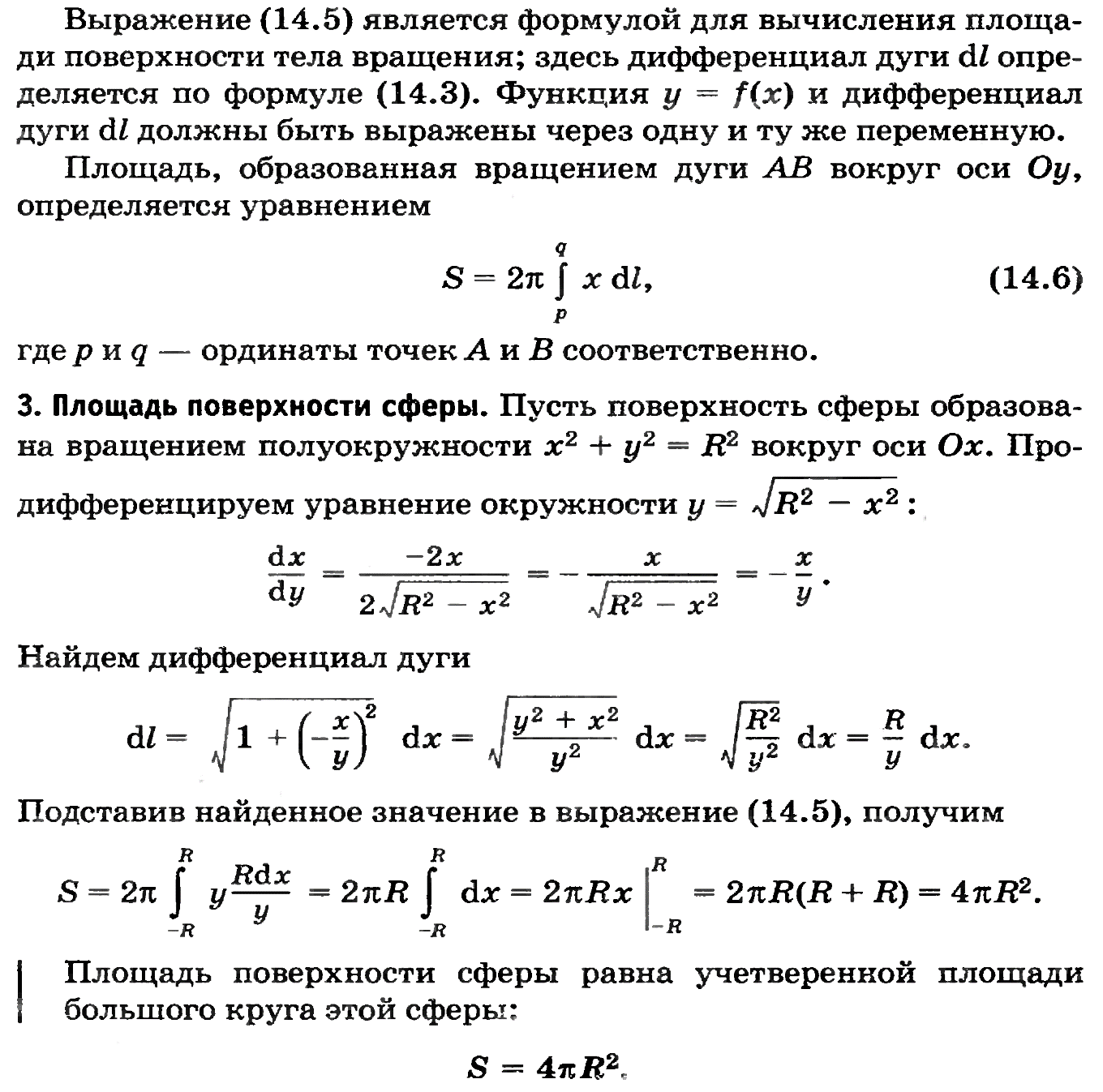 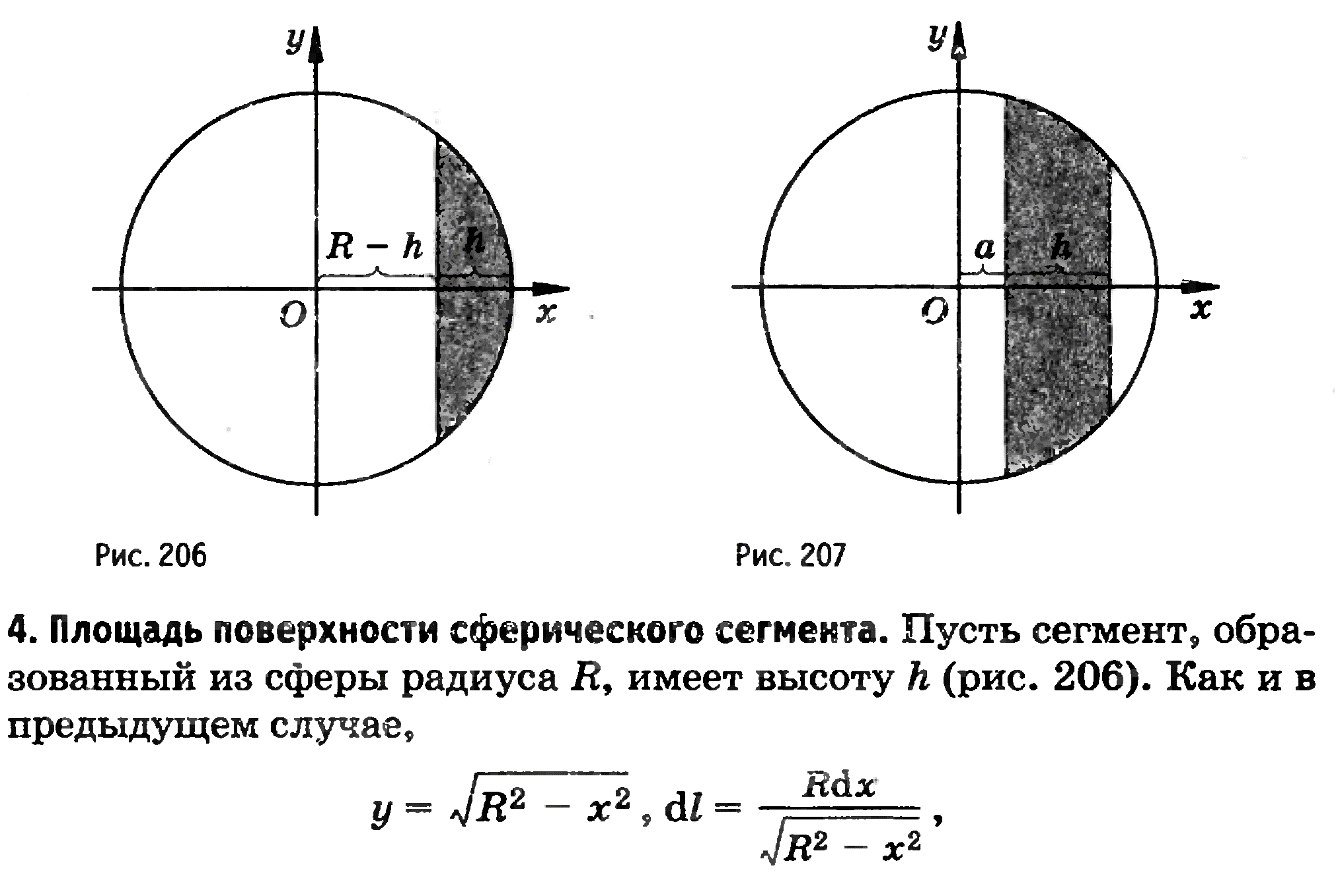 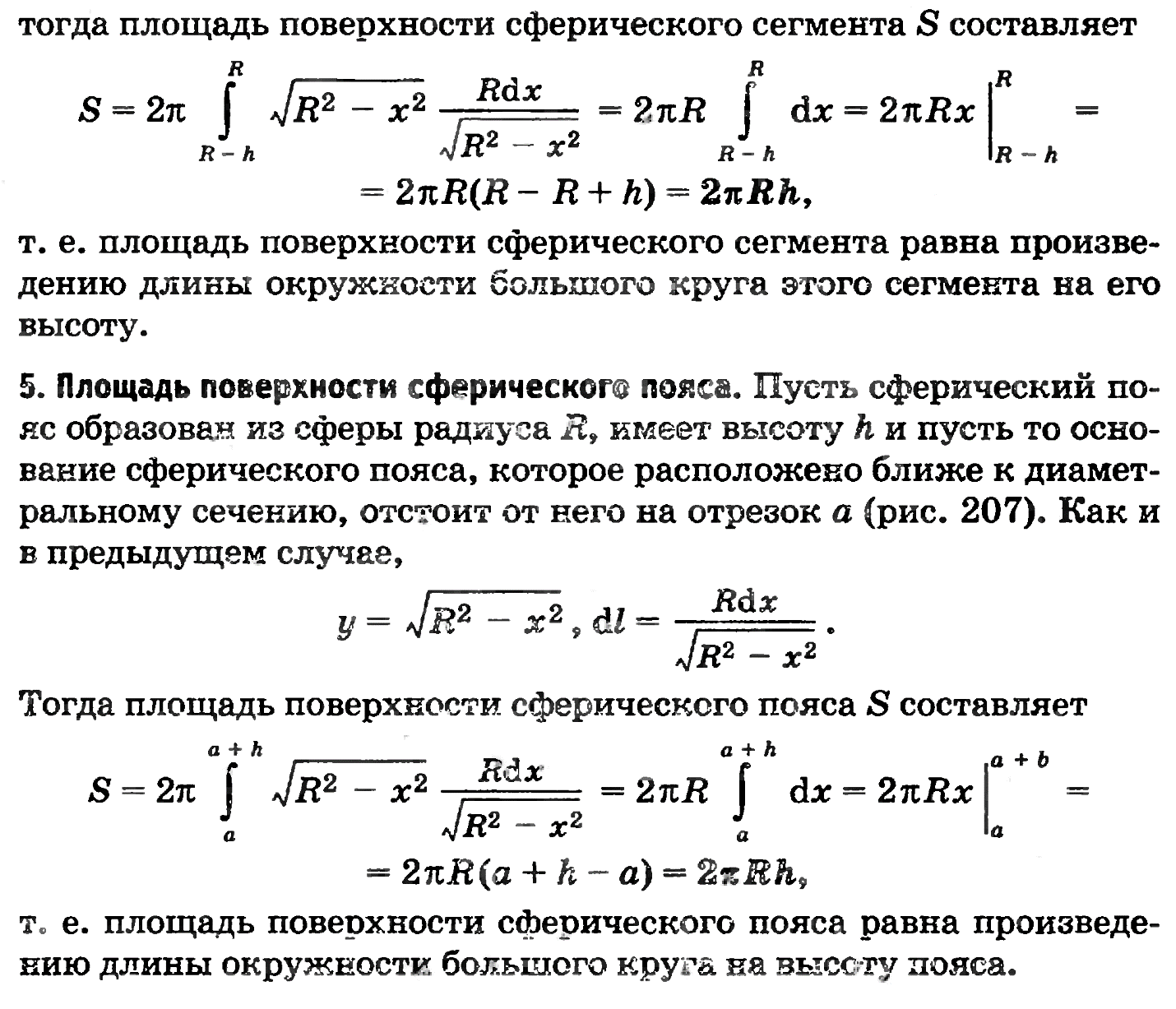 